YAZIM KURALLARITürkçe Başlık12 punto, düz, kalın, iki yana yaslı, bağlaçlar hariç ilk harfler büyük yazılmalıdır.Makale değerlendirme sürecinde kör hakemlik yöntemi, uygulanacağı için yazar adı, soyadı, kurum ve iletişim bilgileri burada yer almamalıdır. Makalenin tüm alanlarında “Arial” yazı karakteri kullanılmalıdır. Tüm makale alanlarında satır aralığı “tek” olmalıdır ve iki yana yaslı olarak yazılmalıdır. Makale ekleriyle birlikte 9000 kelimeyi geçmemelidir.Sayfaların ölçüsü A4 büyüklüğünde olmalıdır.ÖZETÖzet başlığı 10 punto, kalın, italik ve sola hizalı yazılmalıdır. Metin (paragraf) öncesi boşluk olmamalıdır. Metin, 10 punto iki yana yaslı olarak yazılmalıdır.   Bu kısımda en fazla 200 kelimelik Türkçe öz yazılmalıdır. Bu bölümde araştırmanın amacı, kapsamı, araştırma soruları yer almalı, yöntem, bulgular ve sonuçlara kısaca değinilmelidir. Özet aşağıdaki alt başlıkları içermelidir:Amaç: Metin, 10 punto ve iki yana yaslı olarak yazılmalıdır. Yöntem: Metin, 10 punto ve iki yana yaslı olarak yazılmalıdır.Bulgular: Metin, 10 punto ve iki yana yaslı olarak yazılmalıdır.Özgünlük: Metin, 10 punto ve iki yana yaslı olarak yazılmalıdır.Anahtar Kelimeler: 10 punto olarak yazılmalıdır. En az 3, en fazla 5 anahtar kelime verilmelidir.JEL Kodları: 10 punto olarak yazılmalıdır. En az 3 JEL kodu verilmelidir.İngilizce Başlık12 punto, düz, kalın, iki yana yaslı ve tüm harfler büyük yazılmalıdır.ABSTRACTAbstract başlığı 10 punto, kalın, italik ve sola hizalı yazılmalıdır. Metin (paragraf) öncesi boşluk olmamalıdır. Metin,10 punto ve iki yana yaslı olarak yazılmalıdır.  Bu kısımda en az 100 en fazla 200 kelimelik İngilizce öz yazılmalıdır. Bu bölümde araştırmanın amacı, kapsamı, araştırma soruları yer almalı, yöntem, bulgular ve sonuçlara kısaca değinilmelidir. Purpose: Metin, 10 punto ve iki yana yaslı olarak yazılmalıdır.Methodology: Metin, 10 punto ve iki yana yaslı olarak yazılmalıdır.Findings: Metin, 10 punto ve iki yana yaslı olarak yazılmalıdır.Originality: Metin, 10 punto ve iki yana yaslı olarak yazılmalıdır.Keywords: 10 punto olarak yazılmalıdır. En az 3, en fazla 5 anahtar kelime verilmelidir.JEL Codes: 10 punto olarak yazılmalıdır. En az 3 JEL kodu verilmelidir.ANA METİNMakalede, giriş dahil tüm başlıklar numaralandırılmalıdır. Alt başlıklar hiyerarşik olarak numaralandırılmalıdır. Başlıklarda tüm harfler, alt başlıklarda her kelimenin ilk harfi büyük yazılmalıdır. Başlıklar 10 punto, kalın, düz ve iki yana yaslı yazılmalıdır. Metin (paragraflar) öncesi 6nk boşluk bırakılmalıdır. Metin, Arial yazı karakteri,10 punto, düz ve iki yana yaslı olarak yazılmalıdır.  Tüm makale alanlarında satır aralığı “tek” olmalıdır.Makale sayfaları, A4 (29.7x21 cm) ölçülerinde olmalıdır. Makaleler genel olarak şu başlıkları içermelidir:GirişLiteratür AraştırmasıYöntemBulgularSonuç ve DeğerlendirmeTABLOLAR ve ŞEKİLLERTablolar ve şekiller ilgili metnin içinde yer almalıdır. Bütün tablo ve şekiller ayrı ayrı numaralandırılmalıdır. Şekil başlıkları şeklin altında ve tablo başlıkları tablonun üstünde, ortaya hizalı bir şekilde yer almalıdır. Şekil ve tablolarda var ise kaynak belirtilmelidir. Tabloların başlığı ve içerdiği metin 10 punto ile yazılmalıdır.Şekiller metin içerisine yerleştirilmelidir. Şekil fotoğraf içeriyorsa jpeg vb. formatta olmalıdır. Grafik içeren şekiller jpeg vb. resim formatında yerleştirilmemelidir.Şekil 1. Yıllar bazında satış miktarları (Yılmaz ve diğerleri, 2015)EŞİTLİKLERMetin içerisinde kullanılan tüm formüller MS Equation kullanılarak yazılmalıdır. Metin içindeki her bir eşitlik ayrı ayrı numaralandırılmaldır. Eşitliklerden metin içinde Eşitlik 1, Eşitlik 2, …. şeklinde referans verilmelidir. Tüm birimler SI birim sisteminde olmalıdır.														(1)													(2)																	(3)																	(4)																	(5)KAYNAKÇA Kaynakça başlığı, 10 punto, düz, kalın ve sola hizalı yazılmalıdır. Tüm harfleri büyük yazılmalıdır. Kaynakçada verilen her bir bibliyografik kimlik öncesi boşluk olmamalıdır. Metin, Arial yazı karakteri, 9 punto, düz ve iki yana yaslı olarak yazılmalıdır. Bibliyografik kimlik ikinci satırı 0,5 cm içten yazılmalıdır. Kaynak bir makale ise:Metin içinde atıf: (Biçen ve Sezgin, 2017)Biçen, Ö.F. ve Sezgin, H. (2017). “Finansal Oranların Firma Değeri Üzerindeki Etkileri: Borsa İstanbul Bilişim Sektörüne Yönelik Bir Panel Veri Analizi”, Yönetim ve Ekonomi Araştırmaları Dergisi, 15(3), 25-41.Metin içinde atıf: (Trivedi ve diğerleri, 2018)Trivedi, R.H., Patel, J.D. ve Acharya, N. (2018). “Causality Analysis of Media Influence on Environmental Attitude, Intention and Behaviors Leading to Green Purchasing”, Journal of Cleaner Production, 1(4), 11-22.Kaynak bir kitap ise:Metin içinde atıf: (Atasever ve diğerleri, 2017: 25)Atasever, M., Karaca, Z. ve Uçar E. (2017). “Türkiye Sağlık Hizmet Alımları Rehberi: Yönetim, Mevzuat, Tedarik, Uygulama, Muhasebe Harcamaları Rakamları ve Analiz”, Nobel Yayınevi, Ankara.Metin içinde atıf: (Page ve Stritzke, 2015: 36)Page, A.C. ve Stritzke, W.G.K. (2015). “Clinical Psychology for Trainees: Foundations of Science-Informed Practice”, Cambridge University Press, Cambridge.Kaynak kitaptan bir bölüm ise:Metin içinde atıf: (Polat ve Aktakke, 2017: 44)Polat, B. ve Aktakke, N. (2017). “Etki Değerlendirme Yöntemleri”, Kalkınma Programlarının Değerlendirmesinde Etki Analizi Yöntemleri ve Türkiye’de Uygulamalar (Editör: Aran, M.A.), Optimist Yayın Grubu, İstanbul, 19-50.Kaynak basılmış tez ise:Metin içinde atıf: (Topuz, 2016: 123)Topuz, S. (2016).  “Yeşil Pazarlama ve Üretici İşletmelerin Yeşil Pazarlama Faaliyetlerine İlişkin Bir Araştırma”, Yayınlanmamış Yüksek Lisans Tezi, Beykent Üniversitesi Sosyal Bilimler Enstitüsü, İstanbul.Kaynak kongre/sempozyum bildirisi ise:Metin içinde atıf: (Al ve diğerleri, 2008)Al, E, Özsalih, E., Yenipazarlı, B.M. (2017). “Uygulama Örnekleri İle Neden Lojistik 4.0”, Ulaştırma ve Lojistik Ulusal Kongresi, 26-27 Ekim 2017, İstanbul. Metin içinde atıf: (Kianto ve diğerleri, 2013)Kianto, A., Ritala, P., Vanhala, M. ve Inkinen, H. (2013). “The Impact of Knowledge Management Practices on Organizational Performance”, 14th European Conference on Knowledge Management (ECKM 2013), 5-6 Eylül 2013, Kaunas, Litvanya, 356-361.Kaynak web sayfasında alınmış ise:Metin içinde atıf: (Jain ve Guatham, 2014)Jain, S. ve Guatham, A. (2014). “Performance Management System: A Strategic Tool for Human Resource Management”, http://www.researchgate.net/publication/Performance_Management_System_A_Strategic_Tool/link/57b68b5908aeaab2a104ffdb/download (Erişim Tarihi: 10.06.2019).Not: İngilizce makalelerde metin içinde atıflarda “ve diğerleri” yerine “et al.”, kaynakçada “ve” yerine “and” kullanılmalıdır.Kaynakça’dan önce aşağıdaki alanlardan Yazar Katkıları, Çatışma Beyanı, Fon Desteği ve Etik Standartlara Uygunluk alanları mutlaka eklenmelidir. Bilgilendirme başlığına ilişkin bir beyan yok ise bu alan eklenmeyebilir. Ayrıca tek yazarlı çalışmalarda Yazar Katkıları bölümü eklenmemelidir.EKLEREkler kaynakçadan sonra verilmelidir. Eklerde yer alan Tabloların numaralandırılması Tablo A1, Tablo A2… şeklinde olmalıdır.Bilgilendirme /AcknowledgementsÇalışmaya ait destek, teşekkür vb. bilgiler verilmelidir.Support for the study, thanks, etc. information must be provided.Yazar Katkıları /Author ContributionsYazar 1: Literatür taraması, Kavramsallaştırma, Metodoloji, Veri Derleme, Analiz, Makale Yazımı-orijinal taslak Yazar 2: Modelleme, Makale Yazımı-inceleme ve düzenlemeAuthor 1: Literature review, Conceptualization, Methodology, Data Curation, Analysis, Writing-original draft Author 2: Modelling, Writing-review and editingÇatışma Beyanı /Conflict of InterestYazar(lar) tarafından herhangi bir potansiyel çıkar çatışması beyan edilmemiştir.No potential conflict of interest was declared by the author(s).Fon Desteği / FundingBu çalışmada herhangi bir resmi, ticari ya da kâr amacı gütmeyen organizasyondan fon desteği alınmamıştır.Any specific grant has not been received from funding agencies in the public, commercial, or not-for-profit sectors.Bu çalışma, (Kurum Adı) tarafından (Proje No) nolu proje kapsamında desteklenmiştir.This study was supported by (Institution Name) within the scope of (Project No) project.Etik Standartlara Uygunluk / Compliance with Ethical StandardsBu çalışma için (Kurum Adı) Etik Kurulu’nun (Tarih) tarihli ve (Sayı) numaralı kararı ile onay alınmıştır.For this study, the approval of the Ethics Committee (Name of the Institution) was obtained with the decision dated (Date) and numbered (Number).Yazar(lar) tarafından, çalışmada kullanılan araç ve yöntemlerin Etik Kurul izni gerektirmediği beyan edilmiştir.It was declared by the author(s) that the tools and methods used in the study do not require the permission of the Ethics Committee.Etik Beyanı / Ethical StatementYazarlar tarafından bu çalışmada bilimsel ve etik ilkelere uyulduğu ve yararlanılan tüm çalışmaların kaynakçada belirtildiği beyan edilmiştir.It was declared by the author(s) that scientific and ethical principles have been followed in this study and all the sources used have been properly cited.Tablo 1. Yıllar bazında talep miktarlarıTablo 1. Yıllar bazında talep miktarlarıTablo 1. Yıllar bazında talep miktarlarıÜrün GruplarıGerçek TalepTahmini TalepA Grubu120123B Grubu115121C Grubu140136Kaynak: Yılmaz ve diğerleri (2015)Kaynak: Yılmaz ve diğerleri (2015)Kaynak: Yılmaz ve diğerleri (2015)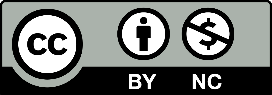 Yazarlar, Verimlilik Dergisi’nde yayımlanan çalışmalarının telif hakkına sahiptirler ve çalışmaları CC BY-NC 4.0 lisansı altında yayımlanmaktadır.The authors own the copyright of their works published in Journal of Productivity and their works are published under the CC BY-NC 4.0 license.